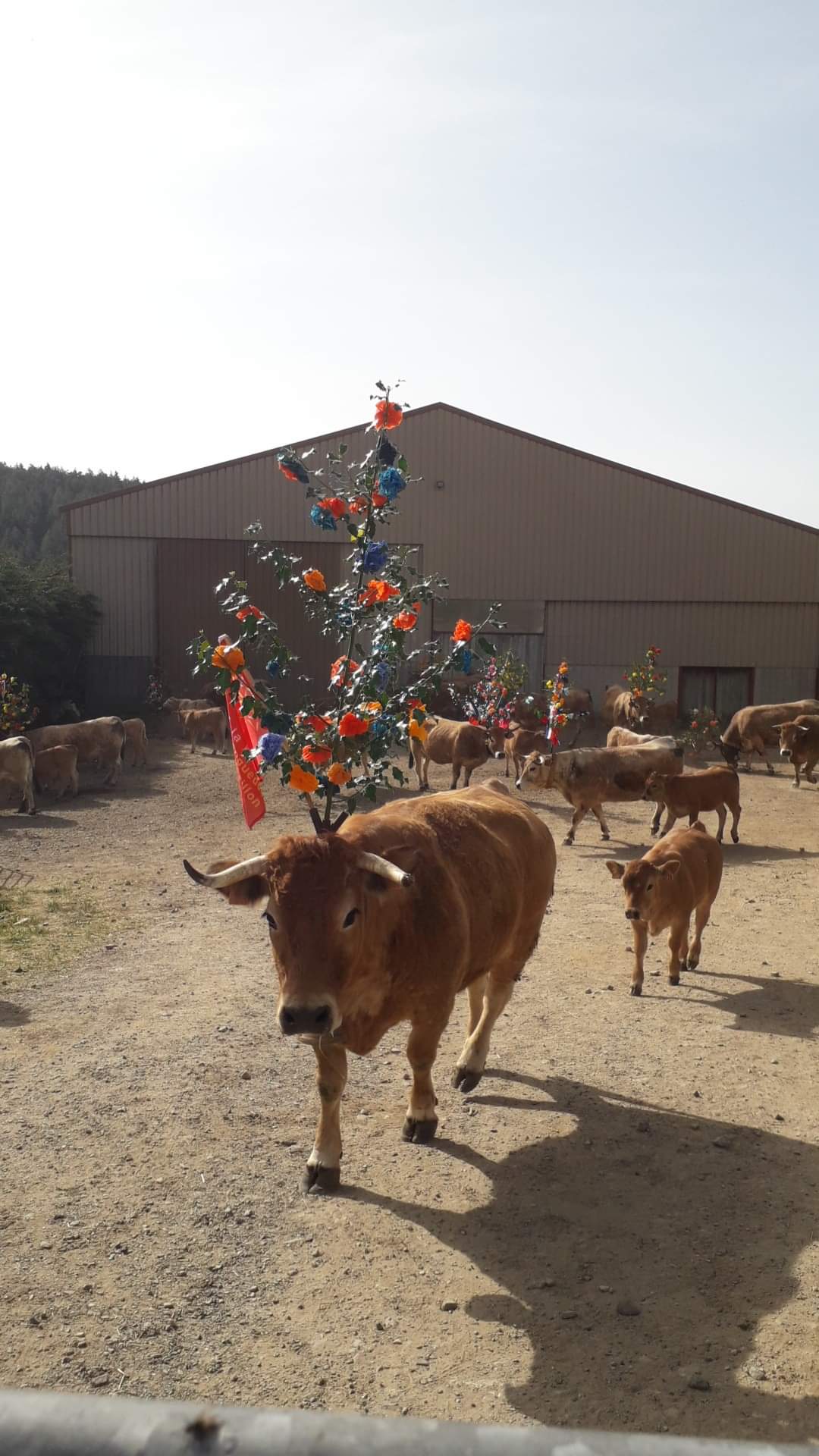 Remarques, commentaires, météo, difficultésTrès beau temps pour commencer ce périple au départ des Quatre chemins près de Lasbros.Première étape16 Km jusqu'à Nasbinals ou nous sommes logés dans un centre équestre ( très bonne truffade)Nous sortons de la foret et peu à peu le paysage s'ouvre sur l'immensité de l'Aubrac, ses prairies couvertes de fleurs et ses murets de pierres sèches. Passage à Rieutort avec son bel abreuvoir et son four puis arrivée à Nasbinals et sa belle église Romane.Deuxième étape 18 km Nasbinals- St Chely d'Aubrac. Le soleil et le vent nous accompagnent à travers les prairies fleuries à perte de vue  de Narcisses et Jonquilles jusqu'à la Domerie d'Aubrac. C'est fermé chez Germaine, alors nous prenons un pot en face pendant que le reste du groupe se régale au restaurant de viande d'Aubrac et d'Aligot. Le paysage change et nous descendons dans la foret jusqu'à St Chély (très beau Pont) ou nous serons répartis dans deux gites (Aligot bien aillé)Troisième étape 20 km sous le soleil exactement! sous le soleil mais sans le vent il fait beaucoup plus chaud .Remontée dans la foret à l'abri des arbres par de beaux chemins. Les tiques se collent sur les jambes nues et je sors la trousse à pharmacie pour arranger ça. Après le repas nous revoilà dans les grands espaces , sans murets, couverts de fleurs , sous un soleil de plomb et nous rêvons d'une bonne bière fraiche.L'arrivée au refuge des Rajas est splendide, inoubliable et l'accueil de Denise  chaleureux.Ce soir fini l'Aligot , on attaque la Daube.Après le repas je pars avec Denise en  4x4 chercher les voitures au col de Bonnecombe. Didier et Bernard nous rejoignent à pied, et du coup nous buvons une bière avant de rentrer.Denier jour c'est la fête de le transhumance et nous suivons les vaches décorées de Denise jusqu'au col ou la fête bat son plein avec musique et stands divers . A midi nous mangeons à l'ombre les paniers repas bien copieux prépares par l'Asso Aubrac Sud Lozère.Dans l'après midi c'est le retour vers St OUn séjour fleuri et parfumé à continuer dans les pas de St GuilhemCout covoiturage et transfert voitures 42 eurosCout hébergement 45x 3 euros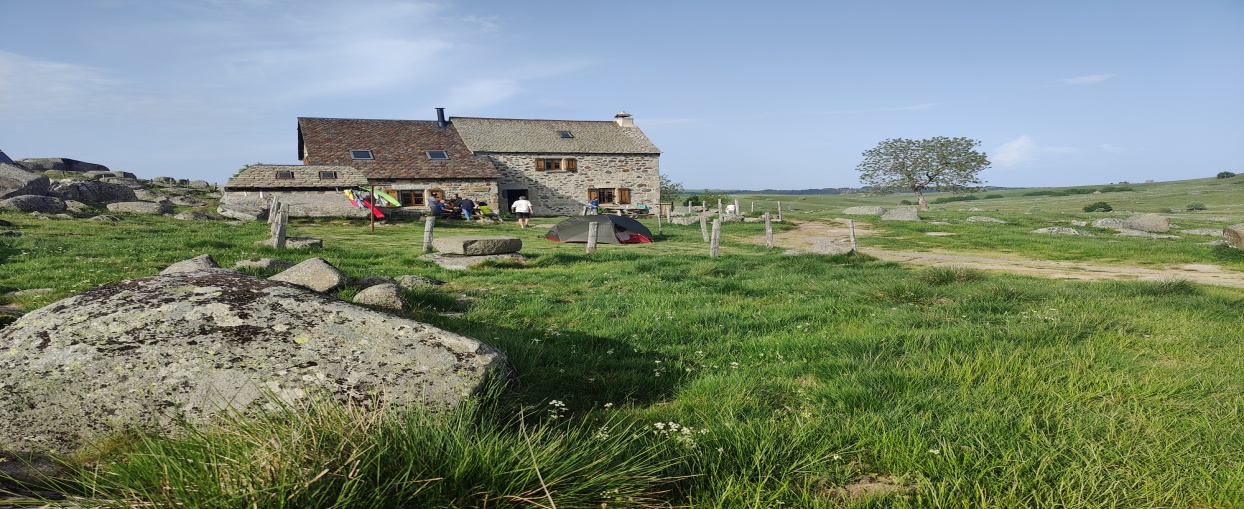 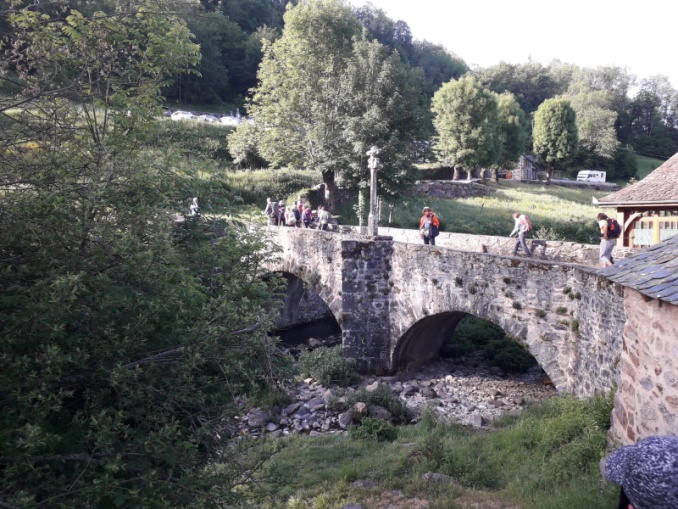 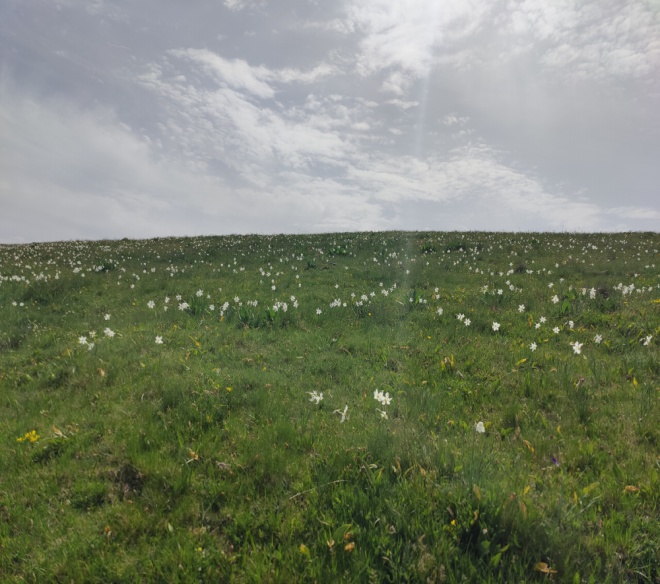 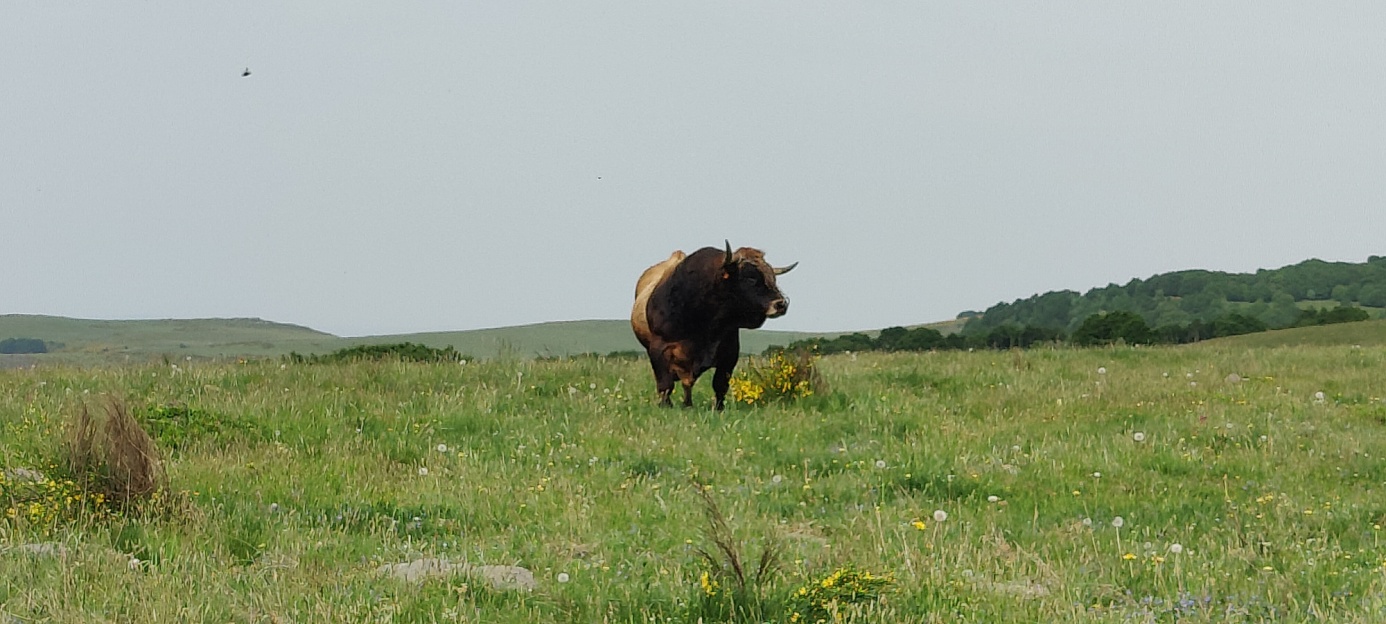 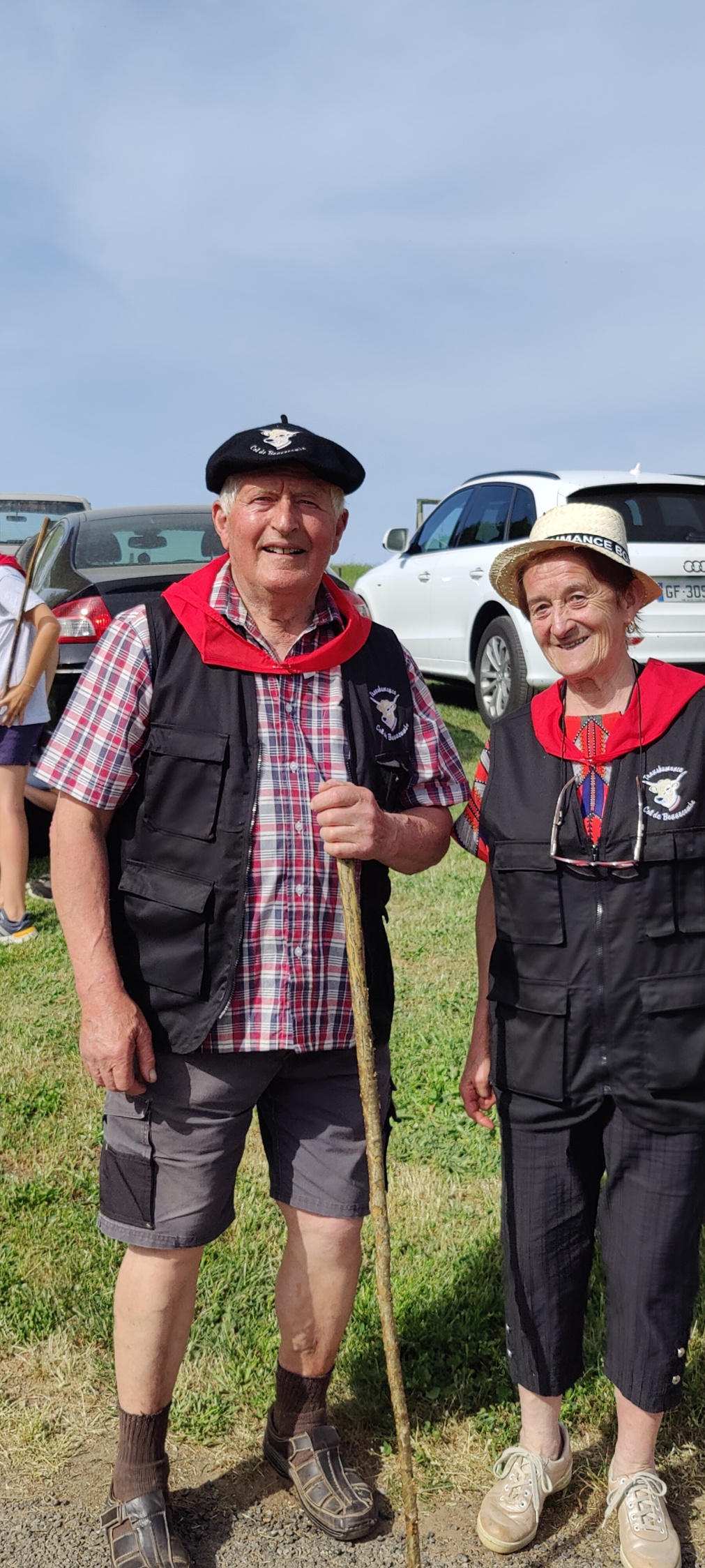 Encadrant (s) :Encadrant (s) :JL LarquereJL LarquereJL LarquereJL LarquereJL LarquereJL LarquereDate :19-22 Mai 2022Objectif  :Objectif  :Traversée de l'Aubrac sur le chemin de St GuilhemTraversée de l'Aubrac sur le chemin de St GuilhemTraversée de l'Aubrac sur le chemin de St GuilhemTraversée de l'Aubrac sur le chemin de St GuilhemTraversée de l'Aubrac sur le chemin de St GuilhemTraversée de l'Aubrac sur le chemin de St GuilhemDénivelé :Lieu départ :Lieu départ :(GPS/Village) Les 4 chemins(GPS/Village) Les 4 chemins(GPS/Village) Les 4 chemins(GPS/Village) Les 4 chemins(GPS/Village) Les 4 chemins(GPS/Village) Les 4 chemins(GPS/Village) Les 4 chemins(GPS/Village) Les 4 cheminsDurée Voiture : Durée Voiture :       3h30Durée Rando :           h           h           hCarte, pli :Topo guide le chemin de St GuilhemTopo guide le chemin de St GuilhemListe des participantsListe des participantsListe des participantsListe des participantsListe des participantsListe des participantsListe des participantsListe des participantsListe des participantsListe des participants1Larquere JLLarquere JLLarquere JLLarquere JL2Larquere GLarquere GLarquere GLarquere G3Lartigue FLartigue FLartigue FLartigue F4Madani KMadani KMadani KMadani K5Clement DClement DClement DClement D6Clement CClement CClement CClement C7Boire ThBoire ThBoire ThBoire Th8Jammes VJammes VJammes VJammes V9Chauvet BChauvet BChauvet BChauvet B10Ousteau JOusteau JOusteau JOusteau J11Guillou CGuillou CGuillou CGuillou C12Marisy FMarisy FMarisy FMarisy F13Carillon CCarillon CCarillon CCarillon C14Carillon ThCarillon ThCarillon ThCarillon Th15Christol CChristol CChristol CChristol C16Christol AChristol AChristol AChristol A1718192021222324252627282930